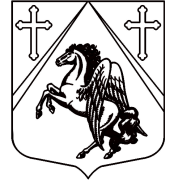 КРАСНОБОРСКОЕ ГОРОДСКОЕ ПОСЕЛЕНИЕ 
ТОСНЕНСКОГО РАЙОНА ЛЕНИНГРАДСКОЙ ОБЛАСТИ АДМИНИСТРАЦИЯ                                                  ПОСТАНОВЛЕНИЕ25.11.2019 г. №465  О внесении изменений в постановлениеот 22.02.2019г. №52                                                                                                 «Об утверждении Перечня  муниципальных 
программ Красноборского городского поселения  
Тосненского района Ленинградской области 
на 2019 - 2021 годы» (с учетом изменений,внесенных постановлением от 10.09.2019г. №356)В соответствии с Бюджетным кодексом Российской Федерации, Федеральным законом от 06.10.2003 года № 131-ФЗ «Об общих принципах организации местного самоуправления в Российской Федерации», в соответствии с постановлением администрации Красноборского городского поселения Тосненского района Ленинградской области от 01.11.2013г. №167 «Об утверждении Порядка разработки, утверждения и контроля за реализацией муниципальных программ на территории Красноборского городского поселения Тосненского района Ленинградской области» и Уставом Красноборского городского поселения Тосненского района Ленинградской области  ПОСТАНОВЛЯЮ: Внести в  Приложение  к постановлению от 22.02.2019г. №52  «Об утверждении Перечня  муниципальных программ Красноборского городского поселения Тосненского района Ленинградской области на 2019-2021 годы» следующие дополнения:- исключить строку:     2. Настоящее постановление вступает в силу с момента подписания.     3.Разместить настоящее постановление на официальном сайте администрации Красноборского городского поселения Тосненского района Ленинградской области www.krbor.ru.    4. Контроль за исполнением постановления оставляю за собой.  И.о.главы  администрации                                                                             В.А. Семенихина Исп. Чурикова Е.А. 62-2956Муниципальная программа "Обеспечение качественным жильем граждан на территории Красноборского городского поселения Тосненского района Ленинградской области на 2018-2020 годы"0600000000